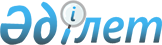 О внесении изменений и дополнений в решение сессии Акжарского районного маслихата от 23 декабря 2008 года № 13-2 "О районном бюджете на 2009 год"Решение маслихата Акжарского района Северо-Казахстанской области от 27 апреля 2009 года N 15-1. Зарегистрировано Управлением юстиции Акжарского района Северо-Казахстанской области 29 мая 2009 года N 13-4-87

      В соответствии с Бюджетным кодексом Республики Казахстан от 4 декабря 2008 года № 95-IV, Законом Республики Казахстан «О местном государственном управлении в Республике Казахстан» от 23 января 2001 года № 148, районный маслихат РЕШИЛ:



      1. Внести в решение сессии районного маслихата четвертого созыва от 23 декабря 2008 года № 13-2 «О районном бюджете на 2009 год» (зарегистрированное в Управлении юстиции за № 13-4-84 от 4 февраля 2009 года и опубликованное в газете «Дала дидары» за № 7 от 14 февраля 2009 года):

      в пункте 1:

      цифры «1 007 887 » заменить цифрами «1 115 383»;

      в пункте 2:

      цифры «1 007 887 » заменить цифрами «1 121 767»;



      2. Приложение 1, 2,3 и 4 к указанному решению изложить в новой редакции (прилагаются).



      3. Настоящее решение вступает в действие со дня регистрации в управлении юстиции района.      Председатель сессии                              С.Карипов            Секретарь

      районного маслихата                              М.Жумабаев

Приложение 1

к решению сессии районного маслихата

от 27 апреля 2009 года № 15-1Уточненный бюджет Акжарского района на 2009 год

Приложение 2

к решению сессии районного маслихата

от 27 апреля 2009 года № 15-1ПЕРЕЧЕНЬ

бюджетных программ каждого аульного (сельского) округа

на 2009 год

Приложение 3

к решению сессии районного маслихата

от 27 апреля 2009 года № 15-1Перечень

бюджетных программ развития с разделением на бюджетные

инвестиционные проекты и программы районного бюджета

на 2009 год

Приложение 4

к решению сессии районного маслихата

от 27 апреля 2009 года № 15-1Социальные выплаты отдельным категориям нуждающихся

граждан по бюджетной программе 451.007.000 «Социальная помощь

отдельным категориям нуждающихся граждан по решениям

местных представительных органов»

Приложение 5

к решению сессии районного маслихата

от 27 апреля 2009 года № 15-1Перечень

местных бюджетных программ, не подлежащих секвестру

в процессе исполнения местных бюджетов на 2009 год
					© 2012. РГП на ПХВ «Институт законодательства и правовой информации Республики Казахстан» Министерства юстиции Республики Казахстан
				КатегорияКатегорияКатегорияКатегорияСумма

тыс.тенгеКлассКлассКлассКлассСумма

тыс.тенгеПодклассПодклассСумма

тыс.тенгеНаименованиеСумма

тыс.тенге12345ДОХОДЫ11153831HАЛОГОВЫЕ ПОСТУПЛЕHИЯ1872593Социальный налог1120681Социальный налог1120684Налоги на собственность579471Налоги на имущество379783Земельный налог100584Налог на транспортные средства64465Единый земельный налог34655Внутренние налоги на товары, работы и услуги162212Акцизы9883Поступления за использование природных и других ресурсов131004Сборы за ведение предпринимательской и профессиональной деятельности21338Обязательные платежи,взимаемые за совершение юридически значимых действий и (или)выдачу документов уполномоченными на то государственными органами или должностными лицами10231Государственная пошлина10232HЕHАЛОГОВЫЕ ПОСТУПЛЕHИЯ6781Доходы от государственной собственности4195Доходы от аренды имущества, находящегося в государственной  собственности4196Прочие неналоговые поступления2591Прочие неналоговые поступления2593Поступления от продажи  основного капитала97003Продажа земли и нематериальных активов97001Продажа земли97004Поступления официальных трансфертов9177462Трансферты из вышестоящих органов государственного управления9177462Трансферты из областного бюджета917746Функциональная группаФункциональная группаФункциональная группаФункциональная группаСумма

тыс.тенгеАдминистратор бюджетных программАдминистратор бюджетных программАдминистратор бюджетных программПрограмма123АВ1Затраты1121767Государственные услуги общего характера108119112Аппарат маслихата района (города областного значения)8282001Обеспечение деятельности маслихата района8282122Аппарат акима района (города областного значения)28518001Обеспечение деятельности акима района (города областного значения)28518123Аппарат акима района в городе, города районного значения, поселка, аула(села), аульного (сельского) округа59229001Функционирование аппарата акима района в городе , города районного значения, поселка, аула(села), аульного(сельского) округа 59229452Отдел  финансов района (города областного значения)6549001Обеспечение деятельности отдела финансов6164003Проведение оценки  имущества в целях налогообложения259011Учет, хранение, оценка и реализация имущества, поступившего в коммунальную собственность126453Отдел экономики и бюджетного планирования района (города областного значения)5541001Обеспечение деятельности отдела экономики и бюджетного планирования55412Оборона2809122Аппарат акима района (города областного значения)2809005Мероприятия в рамках исполнения всеобщей воинской обязанности28093Общественный порядок, безопасность, правовая, судебная, уголовно-

исполнительная деятельность208458Отдел жилищно-коммунального хозяйства, пассажирского транспорта и автомобильных дорог района (города областного значения)208021Обеспечение безопасности дорожного движения в населенных пунктах2084Образование780934464Отдел образования района (города областного значения)41629009Обеспечение деятельности организаций дошкольного воспитания и обучения41629464Отдел образования района (города областного значения)682963003Общеобразовательное обучение663883010Внедрение новых технологий обучения в государственной системе образования за счет целевых трансфертов из республиканского бюджета19080464Отдел образования района (города областного значения)56342001Обеспечение деятельности отдела образования3699004Информатизация системы образования в государственных учреждениях образования4364005Приобретение и доставка учебников, учебно- методических комплексов для государственных организаций образования района (города областного значения)279011Капитальный,текущий, ремонт объектов образования в рамках реализации стратегии региональной занятости и переподготовки кадров480006Социальная помощь и социальное обеспечение73621451Отдел занятости и социальных программ района (города областного значения)73621002Программа занятости21284004Оказание социальной помощи на приобретение топлива специалистам здравоохранения,

образования,социального обеспечения,культуры и спорта в сельской местности в соответствии с законодательством Республики Казахстан1330005Государственная адресная социальная помощь15867007Социальная помощь отдельным категориям нуждающихся граждан по решениям местных представительных органов2768010Материальное обеспечение детей-инвалидов,воспитывающихся и обучающихся на дому327014Оказание социальной помощи нуждающимся гражданам на дому1469016Государственные пособия на детей до 18 лет17635017Обеспение нуждающихся инвалидов специальными гигиеническими средствами и предоставление услуг специалистами жестового языка, индивидуальными помощниками в соответствии с индивидуальной программой реабилитации инвалида1842001Обеспечение деятельности отдела занятости и социальных программ10603011Оплата услуг по зачислению,выплате и доставке пособий и других социальных выплат4967Жилищно-коммунальное хозяйство21406123Аппарат акима района в городе, города районного значения, поселка, аула(села), аульного(сельского) округа11889014Организация водоснабжения населенных пунктов1889015Ремонт инженерно-

коммуникационной инфраструктуры в рамках реализации стратегии региональной занятости и переподготовки кадров10000458Отдел жилищно-коммунального хозяйства, пассажирского транспорта и автомобильных дорог района (города областного значения)2000030Ремонт инженерно-

коммуникационной инфраструктуры в рамках реализации стратегии региональной занятости и переподготовки кадров2000123Аппарат акима района в городе, города районного значения, поселка, аула(села), аульного (сельского) округа7517008Освещение улиц населенных пунктов2740009Обеспечение санитарии населенных пунктов3484010Содержание мест захоронений и погребение безродных50011Благоустройство и озеленение населенных пунктов12438Культура, спорт, туризм и информационное пространство54736123Аппарат акима района в городе, города районного значения, поселка, аула (села), аульного(сельского) округа13277006Поддержка культурно-

досуговой работы на местном уровне13277455Отдел культуры и развития языков района (города областного значения)7632003Поддержка культурно-

досуговой работы7632465Отдел физической культуры и спорта района (города областного значения)2615006Проведение спортивных соревнований на районном (города областного значения) уровне2615455Отдел культуры и развития языков района (города областного значения)6723006Функционирование районных (городских) библиотек6525007Развитие государственного языка и других языков народов Казахстана198456Отдел внутренней политики района (города областного значения)4454002Проведение государственной информационной политики через средства массовой информации4454455Отдел культуры и развития языков района (города областного значения)13090001Обеспечение деятельности отдела культуры и развития языков4090004Капитальный,текущий, ремонт объектов культуры в рамках реализации стратегии региональной занятости и переподготовки кадров9000456Отдел внутренней политики района (города областного значения)3298001Обеспечение деятельности отдела внутренней политики3298465Отдел физической культуры и спорта района3647001Обеспечение деятельности отдела физической культуры и спорта364710Сельское, водное, лесное, рыбное хозяйство, особо охраняемые природные территории, охрана окружающей среды и животного мира, земельные отношения33903462Отдел сельского хозяйства  района (города областного значения)16968001Обеспечение деятельности отдела сельского хозяйства12067099Реализация мер социальной поддержки специалистов социальной сферы сельских населенных пунктов за счет трансфертов из республиканского бюджета4901463Отдел земельных отношений района (города областного значения)6935001Обеспечение деятельности отдела земельных отношений4497003Земельно-хозяйственное устройство населенных пунктов2438006Землеустройство, проводимое при установлении границ городов районного значения, районов в городе, поселков аулов(сел), аульных (сельских) округов0123Аппарат акима района в городе, города районного значения, поселка, аула(села), аульного(сельского) округа10000019Финансирование приоритетных социальных проектов в поселках,аулах(селах), аульных (сельских) округах в рамках реализации стратегии занятости и переподготовки кадров1000011Промышленность, архитектурная, градостроительная и строительная деятельность4346467Отдел строительства района (города областного значения)4346001Обеспечение деятельности отдела строительства434612Транспорт и коммуникации29500123Аппарат акима района в городе, города районного значения, поселка, аула(села), аульного(сельского) округа1500013Обеспечение  функционирования автомобильных дорог в городах районного значения, поселках, аулах(селах), аульных (сельских) округах1500458Отдел жилищно-коммунального хозяйства, пассажирского транспорта и автомобильных дорог района (города областного значения)28000023Обеспечение  функционирования автомобильных дорог3500008Ремонт и содержание автомобильных дорог районного значения, улиц городов и населенных пунктов в рамках реализации стратегии региональной занятости и переподготовки кадров2450013Прочие9268452Отдел финансов района (города областного значения)2734012Резерв местного исполнительного органа района (города областного значения)874014Формирование или увеличение уставного капитала юридических лиц1860469Отдел предпринимательства района (города областного значения)3 175001Обеспечение деятельности отдела предпринимательства3 175458Отдел жилищно-коммунального хозяйства, пассажирского транспорта и автомобильных дорог района (города областного значения)3359001Обеспечение деятельности отдела жилищно-

коммунального хозяйства, пассажирского транспорта и автомобильных дорог3359452Отдел финансов района (города областного значения)0012Резерв местного исполнительного органа района (города областного значения)15Трансферты2917452Отдел финансов района (города областного значения)2917006Возврат неиспользованных

(недоиспользованных) целевых трансфертов2917Ш. Операционное сальдоIV. Чистое бюджетное кредитованиеБюджетные кредитыПогашение бюджетных  кредитовV. Сальдо по 

 операциям с финансовыми активамиприобретение финансовых активовПоступления от продажи финансовых активов государстваVI. Дефицит (профицит) бюджетаVII. Финансирование дефицита(использование профицита) бюджетаДвижение остатков бюджетных средствОстатки бюджетных средствФункциональная группаФункциональная группаФункциональная группаНаименованиеСумма

тыс.тенгеАдминистра-торАдминистра-торНаименованиеСумма

тыс.тенгеПрогра-ммаНаименованиеСумма

тыс.тенге1Государственные услуги общего характера59229123Аппарат акима района в городе, города районного значения, поселка, аула (села), аульного (сельского) округа59229001Функционирование аппарата акима района в городе, города районного значения, поселка, аула (села), аульного (сельского) округа59229в том числе в разрезе аульных (сельских) округовТалшикский8005Ленинградский9156Айсаринский3417Алкатерекский4251Кулыкольский4552Кенащинский3895Кишикаройский4229Майский3996Совхозный4500Новосельский4540Восходский4088Уялинский46007Жилищно-коммунальное хозяйство9406в том числе в разрезе аульных (сельских) округовТалшикский2389Ленинградский1046Айсаринский296Алкатерекский426Кулыкольский402Кенащинский442Кишикаройский392Майский904Совхозный442Новосельский1323Восходский452Уялинский8928Культура, спорт, туризм и информационное пространство13 277123Аппарат акима района в городе, города районного значения, поселка, аула (села), аульного (сельского) округа13 277006Поддержка культурно-

досуговой работы на местном уровне13 277в том числе в разрезе аульных (сельских) округовТалшикский1 932Ленинградский5 349Алкатерекский1 481Кенащинский1 554Кишикаройский841Майский384Совхозный484Новосельский846Уялинский40612Транспорт и коммуникации1500123Аппарат акима района в городе, города районного значения, поселка, аула (села), аульного (сельского) округа1500013Обеспечение функционирования автомобильных дорог в городах районного значения, поселках, аулах (селах) аульных (сельских) округах1500в том числе в разрезе аульных (сельских) округовКулыкольский1500Функциональная группаФункциональная группаФункциональная группаНаименованиеСумма

тыс.тенгеАдминистра-

тор бюджетных программАдминистра-

тор бюджетных программНаименованиеСумма

тыс.тенгеПрограм-маНаименованиеСумма

тыс.тенге123АВВСЕГО43644Образование4364464Отдел образования района (города областного значения)4364004Информатизация системы образования в государственных учреждениях образования436410Сельское, водное, лесное, рыбное хозяйство, особо охраняемые природные территории, охрана окружающей среды и животного мира, земельные отношения0467Отдел строительства района (города областного значения)0012Развитие системы водоснабжения0Реконструкция отвода на села Бостандык, Киевское Акжарского районаФункциональная группаФункциональная группаФункциональная группаНаименованиеСумма

тыс.тенгеАдминистра-торАдминистра-торСумма

тыс.тенгеПрогра-ммаСумма

тыс.тенге134АВ6Социальная помощь и социальное обеспечение2 768451Отдел занятости и социальных программ района (города областного значения)2768007Социальная помощь отдельным категориям нуждающихся граждан по решениям местных представительных органов2768в том числена социальные выплаты за услуги бани и парикмахерской участникам и инвалидам ВОВ67на санаторно-курортное лечение отдельных категории граждан1472на социальную помощь на обучение детей из малообеспеченных детей119на социальную помощь малообеспеченным семьям района70на льготное зубопротезирование лиц, приравненных к участникам и инвалидам Великой отечественной войны219на пособие на дополнительное питание больным активной формой туберкулеза821Функциональная группаФункциональная группаФункциональная группаНаименованиеСумма

тыс.тенгеАдминистра-

тор бюджет. программАдминистра-

тор бюджет. программНаименованиеСумма

тыс.тенгеПрограм-маНаименованиеСумма

тыс.тенге123АВВСЕГО4Образование648704464Отдел образования района (города областного значения)6487043Общеобразовательное обучение648704